Travel Advice (Smart traveller) Understanding the Risk LevelsGo to www.smartraveller.gov.au/travel-advice-explained.html What is the purpose of this website? (Refer to statistics)Why is it important that the Government provides this service?Complete the table of Travel Risk levels below.Imagine that you are a travel agent working for “Dodgy Destinations” agency and your customers wish to experience the delights and dangers of countries in each risk level.Select FIVE countries that you would recommend to them to experience each level Complete the table below explaining why each of your chosen destinations have been given their level of riskDesign an unlikely advertisement (1 A4 poster/brochure) that would entice your customers to travel to one of the countries above. 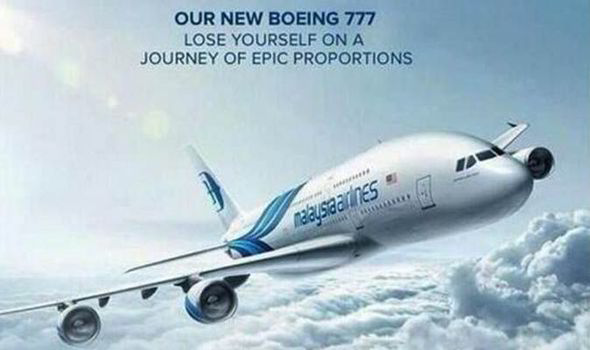 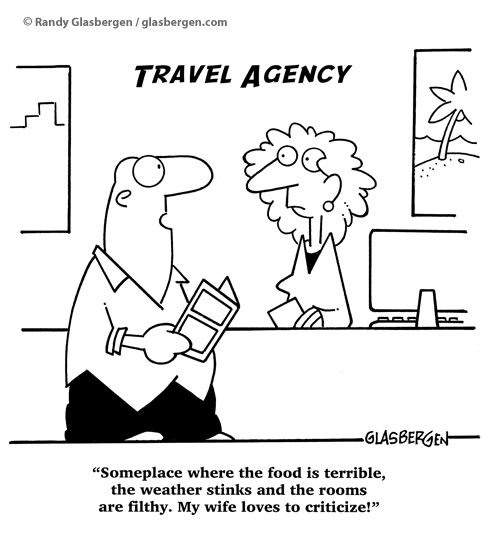 RISK LEVELSExercise normal safety precautionsExercise a high degree of cautionReconsider your needs to travelDo not travelDESCRIPTIONEXAMPLECountryTravel RiskLatest NewsSafety/Security ReasonsLawsHealth1.2.3.4.5. (your own)